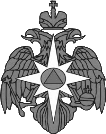 МЧС РОССИИГЛАВНОЕ УПРАВЛЕНИЕМИНИСТЕРСТВА РОССИЙСКОЙ ФЕДЕРАЦИИ ПО ДЕЛАМГРАЖДАНСКОЙ ОБОРОНЫ, ЧРЕЗВЫЧАЙНЫМ СИТУАЦИЯМ И ЛИКВИДАЦИИ ПОСЛЕДСТВИЙ СТИХИЙНЫХ БЕДСТВИЙ ПО СВЕРДЛОВСКОЙ ОБЛАСТИП   Р   И   К   А   ЗОб утверждении Стандарта предоставления государственной услуги Главным управлением МЧС России по Свердловской области по регистрации аттестованных профессиональных аварийно-спасательных служб, профессиональных аварийно-спасательных формированийВ соответствии с приказом МЧС России от 12 мая 2020 № 306
«Об утверждении Административного регламента Министерства Российской Федерации по делам гражданской обороны, чрезвычайным ситуациям и ликвидации последствий стихийных бедствий предоставления государственной услуги по регистрации аттестованных профессиональных аварийно-спасательных служб, профессиональных аварийно-спасательных формирований» (далее – Административный регламент), п р и к а з ы в а ю:1. Утвердить Стандарт предоставления государственной услуги Главным управлением МЧС России по Свердловской области по регистрации аттестованных профессиональных аварийно-спасательных служб, профессиональных аварийно-спасательных формирований (далее – Стандарт, приложение).2. Начальнику отдела информации и связи с общественностью (пресс-служба) Главного управления МЧС России по Свердловской области организовать работу по информированию населения о порядке предоставления государственной услуги, контактных данных, порядке рассмотрения заявлений и получения консультаций, порядке обжалования решений, действий (бездействия) должностных лиц Главного управления, а также информацию о месте приема и графике приема заявителей, посредством размещения информации на официальном сайте Главного управления в информационно-телекоммуникационной сети «Интернет» в соответствии с требованиями пунктов 3-6 Административного регламента.3. Начальнику управления информационных технологий и связи Главного управления МЧС России по Свердловской области обеспечить техническое и технологическое сопровождение работ, связанных с функционированием Сервиса учета результатов государственных услуг (далее – Сервис), обеспечить подключение Сервиса к информационной системе «Система электронного документооборота МЧС России», обеспечить техническое сопровождение и поддержку работ, связанных с функционированием Сервиса.4. Назначить ответственными за предоставление государственной услуги по регистрации аттестованных профессиональных аварийно-спасательных служб, профессиональных аварийно-спасательных формирований и работу в сервисе учета результатов оказания государственных услуг: заместителя начальника отдела координации пожарной охраны Главного управления МЧС России по Свердловской области подполковника внутренней службы Ставриниди Юрия Юрьевича, ведущего специалиста – эксперта отдела координации пожарной охраны Главного управления МЧС России по Свердловской области референта ГГС РФ 1 класса Акимова Юрия Андреевича.5. Определить дни приема заявлений каждый вторник с 14:00 до 18:00 и пятницу с 14:00 до 17:00 в отделе административной работы Главного управления.6. Контроль за исполнением настоящего приказа возложить на заместителя начальника Главного управления (по ГПС).Приложение к приказуГлавного управления МЧС Россиипо Свердловской областиот 26.01.2021 № 58I. Стандарт предоставления государственной услуги.Наименование государственной услуги1. Государственная услуга по регистрации аттестованных профессиональных аварийно-спасательных служб, профессиональных аварийно-спасательных формирований.Наименование органа, предоставляющего государственную услугу2. Услуга предоставляется Главным управлением МЧС России по Свердловской области (далее – Главное управление).3. Запрещается требовать от заявителя осуществления действий, в том числе согласований, необходимых для получения государственной услуги и связанных с обращением в иные государственные органы и организации, за исключением получения услуг, включенных в Перечень услуг, которые являются необходимыми и обязательными для предоставления федеральными органами исполнительной власти, Государственной корпорацией по атомной энергии «Росатом» государственных услуг и предоставляются организациями, участвующими в предоставлении государственных услуг, утвержденный постановлением Правительства Российской Федерации от 6 мая 2011 г. № 352.Описание результата предоставления государственной услуги4. Результатом предоставления государственной услуги является регистрация аттестованной ПАСС(Ф).Срок предоставления государственной услуги, в том числе с учетом необходимости обращения в организации, участвующие в предоставлении государственной услуги, срок приостановления предоставления государственной услуги в случае, если возможность приостановления предусмотрена законодательством Российской Федерации, срок выдачи (направления) документов, являющихся результатом предоставления государственной услуги5. Регистрация аттестованной ПАСС(Ф) осуществляется в течение 30 рабочих дней со дня поступления документов в Главное управление.6. Срок выдачи (направления) документов, являющихся результатом предоставления государственной услуги - не более 3 рабочих дней со дня внесения записи о регистрации аттестованной ПАСС(Ф) в реестр аттестованных аварийно-спасательных служб, аварийно-спасательных формирований (далее - АСС(Ф), дислоцированных на территории Свердловской области (далее - реестр), либо со дня подписания уведомления об отказе в регистрации аттестованной ПАСС(Ф).Нормативные правовые акты, регулирующие предоставление государственной услуги7. Перечень нормативных правовых актов, регулирующих отношения, возникающие в связи с предоставлением государственной услуги, размещается на официальном сайте Главного управления в информационно-телекоммуникационной сети «Интернет», а также на Едином портале государственных и муниципальных услуг.Исчерпывающий перечень документов, необходимых в соответствии с нормативными правовыми актами для предоставления государственной услуги и услуг, которые являются необходимыми и обязательными для предоставления государственной услуги, подлежащих представлению заявителем, способы их получения заявителем, в том числе в электронной форме, порядок их представления8. Для предоставления государственной услуги заявитель представляет в Главное управление:заявление, подписанное руководителем организации и заверенное печатью (при наличии) организации, создавшей ПАСС(Ф), или руководителем ПАСС(Ф), если она (оно) является юридическим лицом, с указанием полного и сокращенного (при наличии) наименования ПАСС(Ф), места дислокации (адреса) и телефона ПАСС(Ф), номера бланка свидетельства об аттестации на право ведения аварийно-спасательных работ и даты аттестации, способа направления уведомления о регистрации, должности, фамилии, имени, отчества (при наличии) лица, подписавшего заявление, по форме, установленной в приложении № 1 к Административному регламенту;копию свидетельства об аттестации на право ведения аварийно-спасательных работ, выданного в соответствии с пунктом 18 Положения о проведении аттестации аварийно-спасательных служб, аварийно-спасательных формирований, спасателей и граждан, приобретающих статус спасателя, утвержденного постановлением Правительства Российской Федерации от 22 декабря 2011 г. № 1091, заверенную подписью руководителя организации и печатью (при наличии) организации;паспорт аттестованной ПАСС(Ф), содержащий информацию о:наименовании ПАСС(Ф);зоне ответственности ПАСС(Ф);месте дислокации (адресе) и номере телефона ПАСС(Ф);количестве личного состава, в том числе аттестованных спасателей, в ПАСС(Ф);дате последней аттестации ПАСС(Ф);возможностях ПАСС(Ф) по проведению аварийно-спасательных и других неотложных работ в соответствии со свидетельством об аттестации на право ведения аварийно-спасательных работ;готовности к проведению аварийно-спасательных и других неотложных работ;оснащенности ПАСС(Ф), в том числе о количестве и видах транспортных средств, на которых установлены (подлежат установке) устройства для подачи специальных световых и звуковых сигналов.Рекомендуемый образец паспорта аттестованной АСС(Ф) приведен в приложении № 2 к Порядку регистрации аварийно-спасательных служб, аварийно-спасательных формирований, утвержденному приказом МЧС России от 12 марта 2018 г. № 99.9. Заявление и документы, указанные в пункте 20 Административного регламента, могут быть поданы заявителем при личном обращении в главное управление МЧС России, направлены заказным почтовым отправлением с уведомлением о вручении или направлены в форме электронных документов, подписанных усиленной квалифицированной электронной подписью заявителя с использованием Единого портала государственных и муниципальных услуг.Исчерпывающий перечень документов, необходимых в соответствии с нормативными правовыми актами для предоставления государственной услуги, которые находятся в распоряжении государственных органов, органов местного самоуправления и иных органов, участвующих в предоставлении государственных или муниципальных услуг, и которые заявитель вправе представить, а также способы их получения заявителями, в том числе в электронной форме, порядок их представления10. Представление документов, необходимых в соответствии с нормативными правовыми актами для предоставления государственной услуги, которые находятся в распоряжении государственных органов, органов местного самоуправления и иных органов, участвующих в предоставлении государственной услуги, не требуется.11. При предоставлении государственной услуги запрещается:11.1. Требовать от заявителя представления документов и информации или осуществления действий, представление или осуществление которых не предусмотрено нормативными правовыми актами, регулирующими отношения, возникающие в связи с предоставлением государственной услуги.11.2. Требовать от заявителя представления документов и информации, которые в соответствии с нормативными правовыми актами Российской Федерации, нормативными правовыми актами субъектов Российской Федерации и муниципальными правовыми актами находятся в распоряжении органов, предоставляющих государственную услугу, иных государственных органов, органов местного самоуправления и (или) подведомственных государственным органам и органам местного самоуправления организаций, участвующих в предоставлении государственных или муниципальных услуг, за исключением документов, указанных в части 6 статьи 7 Федерального закона от 27 июля 2010 г. № 210-ФЗ «Об организации предоставления государственных и муниципальных услуг».11.3. Требовать от заявителя представления документов и информации, отсутствие и (или) недостоверность которых не указывались при первоначальном отказе в приеме документов, необходимых для предоставления государственной услуги, либо в предоставлении государственной услуги, за исключением случаев, предусмотренных пунктом 4 части 1 статьи 7 Федерального закона от 27 июля 2010 г. № 210-ФЗ «Об организации предоставления государственных и муниципальных услуг».Исчерпывающий перечень оснований для отказа в приеме документов, необходимых для предоставления государственной услуги12. Не принимаются документы для регистрации аттестованной ПАСС(Ф), направленные в главное управление МЧС России по истечении       1 месяца с даты аттестации ПАСС(Ф), указанной в свидетельстве об аттестации на право ведения аварийно-спасательных работ, выданном по итогам первичной, периодической или внеочередной аттестации.Исчерпывающий перечень оснований для приостановления или отказа в предоставлении государственной услуги13. Основания для приостановления предоставления государственной услуги законодательством Российской Федерации не предусмотрены.14. Основаниями для отказа в предоставлении государственной услуги являются:представление заявителем неполного комплекта документов, предусмотренных пунктом 20 Административного регламента;наличие в представленных документах неполных или недостоверных сведений;наличие в заявлении и (или) документах исправлений и повреждений, которые не позволяют однозначно истолковать их содержание.15. Главное управление МЧС России не вправе отказывать в предоставлении государственной услуги, если документы, необходимые для предоставления услуги, поданы в соответствии с информацией о сроках и порядке предоставления услуги, опубликованной на Едином портале государственных и муниципальных услуг, официальном сайте МЧС России и официальных сайтах главных управлений МЧС России в информационно-телекоммуникационной сети «Интернет».Перечень услуг, которые являются необходимыми и обязательными для предоставления государственной услуги, в том числе сведения о документе (документах), выдаваемом (выдаваемых) организациями, участвующими в предоставлении государственной услуги16. Услуги, которые являются необходимыми и обязательными для предоставления государственной услуги, отсутствуют.Порядок, размер и основания взимания государственной пошлины или иной платы, взимаемой за предоставление государственной услуги17. Государственная пошлина и иная плата за предоставление государственной услуги не взимаются.Порядок, размер и основания взимания платы за предоставление услуг, которые являются необходимыми и обязательными для предоставления государственной услуги, включая информацию о методике расчета размера такой платы18. Плата за предоставление услуг, которые являются необходимыми и обязательными для предоставления государственной услуги, не взимается в связи с отсутствием таких услуг.Максимальный срок ожидания в очереди при подаче запроса о предоставлении государственной услуги и при получении результата предоставления государственной услуги19. Максимальный срок ожидания в очереди при подаче заявления о предоставлении государственной услуги и при получении результата предоставления государственной услуги составляет 15 минут.Срок и порядок регистрации запроса заявителя о предоставлении государственной услуги, в том числе в электронной форме20. Заявление и документы, поступившие от заявителя в главное управление МЧС России для получения государственной услуги, в том числе посредством Единого портала государственных и муниципальных услуг, регистрируются в течение 1 рабочего дня со дня их поступления.Требования к помещениям, в которых предоставляется государственная услуга, к залу ожидания, местам для заполнения запросов о предоставлении государственной услуги, информационным стендам с образцами их заполнения и перечнем документов, необходимых для предоставления государственной услуги, размещению и оформлению визуальной, текстовой и мультимедийной информации о порядке предоставления такой услуги, в том числе обеспечению доступности для инвалидов указанных объектов в соответствии с законодательством Российской Федерации о социальной защите инвалидов21. В местах предоставления государственной услуги и местах ожидания и приема заявителей предусматривается наличие систем обеспечения жизнедеятельности и безопасности, необходимых в соответствии с нормативными правовыми актами и иными нормативными документами Российской Федерации.В соответствии с законодательством Российской Федерации в целях организации беспрепятственного доступа инвалидов (включая инвалидов, использующих кресла-коляски и собак-проводников) к месту предоставления государственной услуги им обеспечиваются:условия для беспрепятственного доступа к объекту (зданию, помещению), в котором предоставляется государственная услуга, а также для беспрепятственного пользования транспортом, средствами связи и информации;возможность самостоятельного передвижения по территории, на которой расположены объекты (здания, помещения), в которых предоставляется государственная услуга, а также входа в такие объекты и выхода из них, посадки в транспортное средство и высадки из него, в том числе с использованием кресла-коляски;сопровождение инвалидов, имеющих стойкие расстройства функции зрения и самостоятельного передвижения;надлежащее размещение оборудования и носителей информации, необходимых для обеспечения беспрепятственного доступа инвалидов к объектам (зданиям, помещениям), в которых предоставляется государственная услуга с учетом ограничений их жизнедеятельности;дублирование необходимой для инвалидов звуковой и зрительной информации, а также надписей, знаков и иной текстовой и графической информации знаками, выполненными рельефно-точечным шрифтом Брайля;допуск сурдопереводчика и тифлосурдопереводчика;допуск собаки-проводника на объекты (здания, помещения), в которых предоставляется государственная услуга;оказание инвалидам помощи в преодолении барьеров, мешающих получению ими государственной услуги наравне с другими лицами.В случае невозможности полностью приспособить объект с учетом потребности инвалида ему обеспечивается доступ к месту предоставления государственной услуги, либо, если это возможно, ее предоставление по месту жительства инвалида или в дистанционном режиме.22. Места осуществления административных процедур, предусмотренных Административным регламентом, должны быть оснащены шкафами для хранения документов, стульями, столами, телефоном, компьютером с возможностью печати и выхода в информационно-телекоммуникационную сеть "Интернет" и информационными стендами, содержащими следующие документы (сведения):22.1. Перечень документов, необходимых для предоставления государственной услуги.22.2. Текст Административного регламента.22.3. Образец оформления заявления.22.4. Порядок обжалования действий (бездействия) и решений должностных лиц.Показатели доступности и качества государственной услуги, в том числе количество взаимодействий заявителя с должностными лицами при предоставлении государственной услуги и их продолжительность, возможность получения государственной услуги в многофункциональном центре предоставления государственных и муниципальных услуг, возможность получения информации о ходе предоставления государственной услуги, в том числе с использованием информационно-коммуникационных технологий23. Основными показателями доступности предоставления государственной услуги являются:23.1. Наличие полной и понятной информации о порядке и сроках предоставления государственной услуги в информационно-телекоммуникационной сети "Интернет", средствах массовой информации.23.2. Возможность подачи заявления в электронном виде с помощью Единого портала государственных и муниципальных услуг и получения заявителем сведений о ходе предоставления государственной услуги.23.3. Возможность получения заявителем уведомлений о предоставлении государственной услуги с помощью Единого портала государственных и муниципальных услуг.24. Основными показателями качества предоставления государственной услуги являются:24.1. Своевременность предоставления государственной услуги в соответствии со стандартом ее предоставления, установленным Административным регламентом.24.2. Количество взаимодействий заявителя с должностными лицами, участвующими в предоставлении государственной услуги. Заявитель вправе взаимодействовать с должностными лицами главного управления МЧС России при предоставлении государственной услуги неограниченное количество раз. Продолжительность одного взаимодействия заявителя с должностными лицами не должна превышать 15 минут.24.3. Отсутствие обоснованных жалоб на действия (бездействие) сотрудников и их некорректное (невнимательное) отношение к заявителям.24.4. Доступность предоставляемой заявителям информации о сроках, порядке предоставления государственной услуги, документах, необходимых для ее предоставления.24.5. Отсутствие нарушений установленных сроков в процессе предоставления государственной услуги.24.6. Отсутствие заявлений об оспаривании решений, действий (бездействия) главных управлений МЧС России, их должностных лиц, принимаемых (совершенных) при предоставлении государственной услуги, по итогам рассмотрения которых вынесены решения об удовлетворении (частичном удовлетворении) требований заявителей.25. Показатели доступности и качества предоставления государственной услуги (количество взаимодействий заявителей с должностными лицами при предоставлении государственной услуги, количество жалоб заявителей о нарушении сроков и порядка предоставления государственной услуги) формируются МЧС России на основе отчетов, представляемых главными управлениями МЧС России, и публикуются на официальном сайте МЧС России в информационно-телекоммуникационной сети «Интернет».26. В многофункциональных центрах предоставления государственных и муниципальных услуг предоставление государственной услуги не осуществляется.27. Заявителю при предоставлении государственной услуги в электронной форме с использованием Единого портала государственных и муниципальных услуг обеспечивается выполнение следующих действий:получение информации о порядке и сроках предоставления государственной услуги;запись на прием в главное управление МЧС России для подачи запроса о предоставлении услуги (далее - запрос);формирование запроса о предоставлении государственной услуги;прием и регистрация в главном управлении МЧС России запроса и иных документов, необходимых для предоставления государственной услуги;получение результата предоставления государственной услуги;получение сведений о ходе выполнения запроса о предоставлении государственной услуги;осуществление оценки качества предоставления государственной услуги;досудебное (внесудебное) обжалование решений и действий (бездействия) должностного лица главного управления МЧС России.Иные требования, в том числе учитывающие особенности предоставления государственной услуги в электронной форме28. Заявителю обеспечивается возможность получения информации о предоставляемой государственной услуге, формах заявлений, разъяснений на официальных сайтах МЧС России, главных управлений МЧС России в информационно-телекоммуникационной сети «Интернет» и через Единый портал государственных и муниципальных услуг. Государственная услуга не предоставляется по экстерриториальному принципу.29. Заявление, представляемое в форме электронного документа, подписывается усиленной квалифицированной электронной подписью в соответствии с требованиями Федерального закона от 06.04.2011 № 63-ФЗ «Об электронной подписи» и статей 21.1 и 21.2 Федерального закона от 27.07.2010 № 210-ФЗ «Об организации предоставления государственных и муниципальных услуг».30. Заявление, представляемое в форме электронного документа, оформляется в соответствии с требованиями, указанными в пункте 19 Административного регламента.31. Информация о результатах предоставления государственной услуги направляется на адрес (почтовый или электронный), указанный заявителем в заявлении, в срок не более 3 рабочих дней со дня внесения в реестр записи о регистрации аттестованной ПАСС(Ф) либо со дня подписания уведомления об отказе в регистрации аттестованной ПАСС(Ф).II. Состав, последовательность и сроки выполнения административных процедур (действий), требования к порядку их выполнения, в том числе особенности выполнения административных процедур (действий) в электронной форме32. Предоставление государственной услуги в электронной форме включает в себя следующие административные процедуры:прием и регистрация письменного заявления о регистрации аттестованной ПАСС(Ф);рассмотрение заявления и представленных документов о регистрации аттестованной ПАСС(Ф);Прием и регистрация письменного заявления о регистрации аттестованной ПАСС(Ф)33. Основанием для начала административной процедуры является поступление в главное управление МЧС России заявления, оформленного в соответствии с приложением № 2 к Административному регламенту и документов, предусмотренных пунктом 20 Административного регламента, не позднее 1 месяца с даты аттестации ПАСС(Ф), указанной в свидетельстве об аттестации на право ведения аварийно-спасательных работ, выданном по итогам первичной, периодической или внеочередной аттестации.34. Ответственным за выполнение административной процедуры является должностное лицо главного управления МЧС России, выполняющее функции организации и ведения делопроизводства.35. Должностное лицо главного управления МЧС России, ответственное за выполнение административной процедуры, осуществляет проверку документов, поступивших от заявителя, в течение 1 рабочего дня со дня их поступления в главное управление МЧС России. В случае если в рамках проверки должностным лицом главного управления МЧС России, ответственным за выполнение административной процедуры, выявлено направление документов по истечении 1 месяца с даты аттестации ПАСС(Ф), указанной в свидетельстве об аттестации на право ведения аварийно-спасательных работ, выданном по итогам первичной, периодической или внеочередной аттестации, им осуществляется подготовка проекта ответа об отказе в приеме документов с указанием оснований отказа.36. В случае поступления заявления и документов, рассмотрение которых не входит в компетенцию главного управления МЧС России, начальник главного управления МЧС России в течение 5 календарных дней со дня их поступления направляет документы в главное управление МЧС России, на территории которого дислоцируется ПАСС(Ф), о чем заявитель уведомляется в течение 1 рабочего дня со дня принятия такого решения.37. В случае поступления документов, рассмотрение которых входит в компетенцию главного управления МЧС России, начальник главного управления МЧС России в течение 1 рабочего дня направляет их исполнителю из числа сотрудников главного управления МЧС России, ответственному за ведение реестра (далее - ответственный за ведение реестра).38. Результатом административной процедуры является присвоение должностным лицом главного управления МЧС России, ответственным за выполнение административной процедуры, входящего номера заявлению, поступившему от заявителя, и направление заявления и документов начальнику главного управления МЧС России, либо подготовка мотивированного ответа об отказе в приеме документов и его направление заявителю.Принятие решения о регистрации аттестованной ПАСС(Ф) путем внесения записи в реестр либо об отказе в регистрации аттестованной ПАСС(Ф)39. Основанием для начала административной процедуры является направление проекта решения о регистрации аттестованной ПАСС(Ф) либо об отказе в регистрации аттестованной ПАСС(Ф) начальнику главного управления МЧС России.Уведомление о регистрации аттестованной ПАСС(Ф) либо об отказе в регистрации аттестованной ПАСС(Ф) подписывается начальником главного управления МЧС России и заверяется печатью.В случае, если уведомление создано в виде электронного документа, оно подписывается начальником главного управления МЧС России усиленной квалифицированной электронной подписью.40. Ответственный за ведение реестра в течение одного рабочего дня со дня принятия решения о регистрации аттестованной ПАСС(Ф) вносит сведения об аттестованной ПАСС(Ф) в реестр.41. В случае отказа в регистрации аттестованной ПАСС(Ф) либо представления информации по итогам аттестации ПАСС(Ф) в главное управление МЧС России по истечении 1 месяца с даты аттестации ПАСС(Ф), указанной в свидетельстве об аттестации на право ведения аварийно-спасательных работ, выданном по итогам первичной, периодической или внеочередной аттестации, сведения об аттестованной ПАСС(Ф) не включаются в реестр.42. Сведения о регистрации аттестованной ПАСС(Ф) представляются главными управлениями МЧС России в структурное подразделение центрального аппарата МЧС России, ответственное за организацию работы по предоставлению государственной услуги для внесения в единую информационную базу данных аттестованных АСС(Ф).43. Результатом административной процедуры является регистрация аттестованной ПАСС(Ф) путем внесения записи в реестр либо отказ в регистрации аттестованной ПАСС(Ф).Направление заявителю письменного уведомления с информацией о регистрации ПАСС(Ф) или об отказе в регистрации аттестованной ПАСС(Ф).44. Основанием для начала административной процедуры является подписание начальником главного управления МЧС России уведомления о регистрации аттестованной ПАСС(Ф) либо об отказе в регистрации аттестованной ПАСС(Ф).45. Уведомление о регистрации аттестованной ПАСС(Ф) либо об отказе в регистрации аттестованной ПАСС(Ф) направляется заявителю почтовым отправлением с уведомлением о вручении или вручается лично, либо направляется в электронном виде посредством Единого портала государственных и муниципальных услуг в срок не более 3 рабочих дней со дня внесения в реестр записи о регистрации аттестованной ПАСС(Ф) или со дня подписания уведомления об отказе в регистрации аттестованной ПАСС(Ф).46. Результатом административной процедуры является направление (вручение) заявителю уведомления о регистрации аттестованной ПАСС(Ф) либо об отказе в регистрации аттестованной ПАСС(Ф).Порядок осуществления в электронной форме, в том числе с использованием Единого портала государственных и муниципальных услуг (функций), административных процедур (действий), в том числе особенности выполнения административных процедур (действий) в электронной форме47. Предоставление государственной услуги в электронной форме с использованием Единого портала государственных и муниципальных услуг включает в себя следующие административные процедуры (действия):прием и регистрация заявления о регистрации аттестованной ПАСС(Ф);рассмотрение заявления и представленных документов о регистрации аттестованной ПАСС(Ф);принятие решения о регистрации аттестованной ПАСС(Ф) или об отказе в регистрации аттестованной ПАСС(Ф);направление заявителю письменного уведомления с информацией о регистрации аттестованной ПАСС(Ф) или об отказе в регистрации аттестованной ПАСС(Ф).48. Получение информации о порядке и сроках предоставления государственной услуги может осуществляться посредством Единого портала государственных и муниципальных услуг.49. Заявление, поданное в электронной форме с Единого портала государственных и муниципальных услуг, подписывается усиленной квалифицированной электронной подписью.50. Уведомление о приеме заявления, поданного в электронной форме с использованием Единого портала государственных и муниципальных услуг, направляется заявителю через Единый портал государственных и муниципальных услуг. Заявителю обеспечивается возможность осуществления мониторинга хода предоставления государственной услуги в электронном виде с использованием Единого портала государственных и муниципальных услуг.51. В случае подачи заявления и документов в виде электронных документов через Единый портал государственных и муниципальных услуг регистрация осуществляется путем присвоения входящего номера в день приема и передается руководителю главного управления МЧС России не позднее следующего рабочего дня.52. При подаче заявления в электронной форме с использованием Единого портала государственных и муниципальных услуг уведомление о регистрации аттестованной ПАСС(Ф) либо об отказе в регистрации аттестованной ПАСС(Ф) направляется заявителю через Единый портал государственных и муниципальных услуг в срок не более 3 рабочих дней со дня внесения в реестр записи о регистрации аттестованной ПАСС(Ф) либо со дня подписания уведомления об отказе в регистрации аттестованной ПАСС(Ф).Порядок исправления допущенных опечаток и (или) ошибок в выданных в результате предоставления государственной услуги документах53. В случае если в выданных в результате предоставления государственной услуги документах допущены опечатки и (или) ошибки, то заявитель вправе обратиться в главное управление МЧС России посредством почтовой связи, Единого портала государственных и муниципальных услуг либо непосредственно при личном обращении в главное управление МЧС России с заявлением о необходимости исправления допущенных опечаток и (или) ошибок с изложением их сути и приложением документа, содержащего опечатки и (или) ошибки.54. Для исправления ошибок и (или) опечаток в выданных в результате предоставления государственной услуги документах необходимо представить:заявление о необходимости исправления допущенных опечаток и (или) ошибок, оформленное в соответствии с приложением 2 к Административному регламенту;подлинник заявленного к исправлению документа.55. В течение 10 рабочих дней со дня регистрации в главном управлении МЧС России заявления о необходимости исправления допущенных опечаток и (или) ошибок главное управление МЧС России подготавливает и направляет заявителю новое уведомление о регистрации аттестованной ПАСС(Ф) либо об отказе в регистрации аттестованной ПАСС(Ф), в которое внесены соответствующие исправления.56. Уведомление о регистрации аттестованной ПАСС(Ф) либо об отказе в регистрации аттестованной ПАСС(Ф), выдаваемое в результате предоставления государственной услуги, в который внесены исправления, направляется заявителю почтовым отправлением с уведомлением о вручении или вручается лично.В случае направления заявления о необходимости исправления допущенных опечаток и (или) ошибок в форме электронного документа посредством Единого портала государственных и муниципальных услуг исправленное уведомление в форме электронного документа после принятия решения направляется заявителю посредством Единого портала государственных и муниципальных услуг.57. В случае отсутствия опечаток и (или) ошибок в выданном в результате предоставления государственной услуги уведомлении о регистрации аттестованной ПАСС(Ф) либо об отказе в регистрации аттестованной ПАСС(Ф) главное управление МЧС России письменно уведомляет об этом заявителя в срок, не превышающий 5 рабочих дней с даты регистрации заявления о необходимости исправления допущенных опечаток и (или) ошибок.Ответственность должностных лиц органа, предоставляющего государственную услугу, за решения и действия (бездействие), принимаемые (осуществляемые) ими в ходе предоставления государственной услуги58. Должностные лица главных управлений МЧС России в случае ненадлежащего исполнения служебных обязанностей, совершения противоправных действий (бездействия) несут ответственность в соответствии с законодательством Российской Федерации.Заместитель начальника Главного управления(по Государственной противопожарной службе)полковник внутренней службы                                                                 В.Ю. Казаков26.01.2021                                            Екатеринбург                                              № 58Первый заместитель начальника Главного управлениягенерал-майор внутренней службыИ.Ю. Павленко